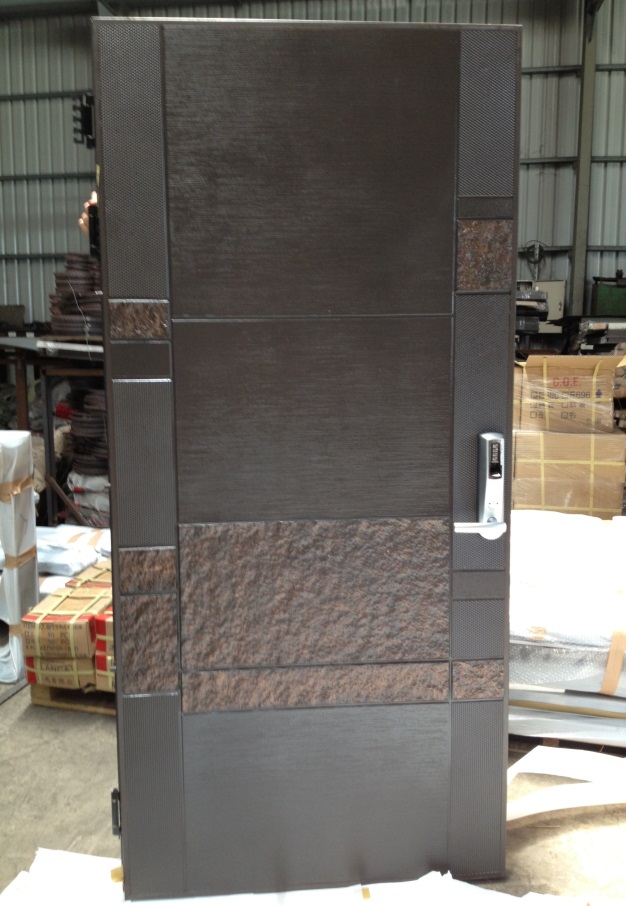 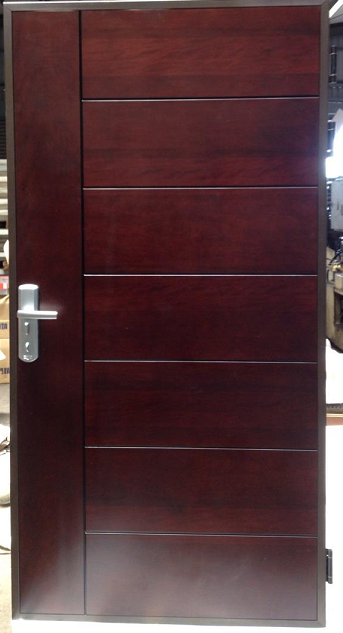 全鑄鋁鋼木門  編號 : TP1-111  開向 :左開  尺寸 : 1000x2100    框型 :雙玄關框型  門鎖 : 艾迪爾電子鎖  顏色 : 紅銅砂金  鉸鍊 : 重力鉸鍊X3  門扇 : 正面 金石風格鑄鋁板        背面 7+1鋼板  售價 : $82000  P.S: 如需安裝需另加安裝費用